                                    curRiculum vitae              First Name of Application CV No 1680804Whatsapp Mobile: +971504753686 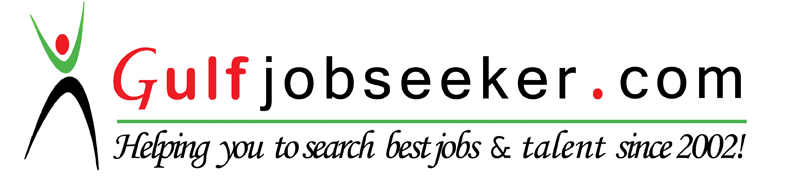 To get contact details of this candidate Purchase our CV Database Access on this link.http://www.gulfjobseeker.com/employer/services/buycvdatabase.phpOBJECTIVETo work in a reputable organization both national and international where organization objective is well defined, advertising promotion and sales are practiced to international standard and my abilities and skills are efficiently utilized with or without supervision.PHILOSOPHYIntegrity, Discipline, Diligent and DeterminationPERSONAL SUMMARYA highly experienced Security Guard who is committed to complying to the highest work place standards in terms of attendance, health and safety, and conduct towards the public.  I am more than able to respond effectively to medical situations, I  have a comprehensive working knowledge of all Security Guard orders and duties, and is physically fit enough to be able to walk around for long periods, kneel, crouch, push, pull and grasp things. In my previous role i was regularly exposed to hot and cold weather conditions, smoke, loud noise, and bright lights.EDUCATIONSenior Secondary School Certificate 			2009 Primary School leaving Certificate			2003SKILLSAbility to maintain composure when exposed to stress.Neat and professional appearance. Outstanding customer service skills and focus.Able to memorize different faces. Strong work ethic; self-starter; results orientated. Able to handle sensitive and confidential situations.  Operating complex and standard office equipment. Providing direction and guidance to staff on security issuesSHOPRITE NIGERIA LIMITED 				2014-2016Title : Security GuardDUTIESProviding assistance and guidance to managers, visitors and general staff. Contacting the police, authorities and other emergency services when necessary.Checking badges of employees and visitors, and verifying authorization of visitors to enter the facility. Monitoring and patrolling business areas on a consistent basis. Warning violators of rule infractions, such as loitering, smoking. Issuing parking violation citations. Investigating incidents and preparing written reports with the details of the incident. Checking emergency call boxes, staff radios, security lighting and alarms to ensure they are working correctly. Having a highly visible presence on the premises.SLOT SUPERMARKET					2010-2014Post Held: Security GuardRESPONSIBILITIESConducted security checks and inspecting building entrances and exits. Responded quickly to all incidents of theft, fire, sabotage or unauthorized entry. Facilitated and ensured the safety of visitors and employees in the event of an emergency evacuation. Locked and unlocked doors according to schedule. Monitored entrances and exits. Coordinated badge access control and parking permits for staff & visitors. Made sure that all visitors signed in and out.